Горнорабочий подземный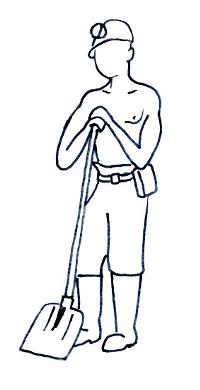 ГРП с лопатой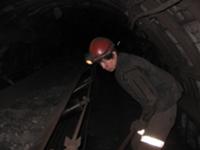 Он же с восточным колоритомГорнорабочий подземный (ГРП) - низшая шахтная специальность, что-то вроде разнорабочего в других отраслях промышленности. Используется для самых тупых и неквалифицированных работ, годами не расстается с лопатой. Представители других специальностей смотрят на ГРП свысока и называют «командой недоразвитых».Если говорить серьёзно, то ГРП - начальная специальность, с которой начинается подземный стаж каждого шахтного специалиста: ГРОЗ, проходчик, МГВМ, МПУ, электрослесарь, горный мастер и т. д. Каждый, кто впервые устраивается на шахту, обязан не менее года отработать по данной профессии, и лишь потом, если есть желание, может заняться повышением своей квалификации. Кстати, все горные инженеры, прежде чем стать таковыми, во время учёбы в ВУЗе проходят производственную практику именно в качестве ГРП 1-го разряда.Опытный и умелый ГРП, порою может (естественно, в нарушениедолжностной инструкции) заменить любого представителя элитных горных профессий, таких как ГРОЗ, МГВМ или проходчик. В шахтёрских коллективах опытных ГРП уважают и ценят. Ведь и представители высших шахтерских профессий очень часто берут в руки лопату и другой шанцевый инструмент (т. е. лом, кирку).СодержаниеОбщая характеристика профессии  Выполняет комплекс подземных работ, связанных с добычей полезного ископаемого, проведением горных выработок, управлением и обслуживанием горных машин и механизмов, подземных установок и вспомогательного оборудованияТребования к индивидуальным особенностям специалиста Физическая выносливость и сила, хорошее зрение и глазомер (линейный и объемный), подвижность, координированность и точность движений кистей и пальцев рук, тонкая мышечная и слуховая чувствительность, хорошая образная и оперативная память, технический интеллект, высокий объем и распределение внимания, а также наблюдательность, терпение, дисциплинированность и ответственность, быстрая реакция на аварийные сигналы.Медицинские противопоказания Работа не рекомендуется людям, страдающим заболеваниями сердечно-сосудистой системы, органов дыхания, почек и мочевыводящих путей, опорно-двигательного аппарата (затрудняющими передвижение), нервной системы, имеющим пониженные показатели зрения и слуха, аллергию, а также лицам с нетрадиционной сексуальной ориентацией.ГРП в ЕКТС 1-й разряд Характеристика работ Выполнение работ на плитах и заездах с выдачей на рабочем месте горной массы по плану до 100 т в смену.Подкатка и откатка груженых и порожних вагонеток при помощи лебедок, толкателей и вручную.Прием и направление вагонеток через заезды и плиты.Сцепка и расцепка вагонов и площадок, перевод стрелок.Сопровождение составов и отдельных вагонов.Прием и подача звуковых и видимых сигналов.Учет спуска и подъема рабочих и груза.Прием и сдача в отметку спускных и выездных жетонов с указанием времени спуска и выезда.Подъем сошедших с рельсов вагонеток, вагонов.Очистка вагонеток, машин, механизмов, откаточных выработок и путей, плит, площадок, водосточных канавок от угля, руды, породы и других посторонних предметов с погрузкой в вагоны.Осмотр и смазка подшипников вагонеток.Обмазка перемычек, щитов, труб глиной.Осланцевание мест скопления пыли.Побелка горных выработок.Приготовление глинистого, цементного, известкового растворов.Приготовление эмульсии.Расштыбовка конвейеров.Открывание и закрывание дверей вентиляционных перемычек.Обмотка шлангов.Обслуживание фильтросеток на зумпфах.Очистка обделок подземных сооружений вручную.Откачка воды ручными насосами.Учет и проверка засоренности полезного ископаемого видимой породой.Выборка породы. Проверка полноты загрузки вагонеток.Учет добытого полезного ископаемого и породы.Отбор эксплуатационных проб полезного ископаемого из вагонеток и конвейеров вне очистных и подготовительных забоев с помощью пробоотборников и специальных приспособлений.Разделка проб.Временная охрана взрывчатых материалов на месте производства взрывных работ, взрываемых блоков и других объектов.Установка ограждений и предупредительных знаков.Доставка бурового инструмента, подноска материалов, кипячение и подноска воды, изготовление и подноска забойки, выполнение других вспомогательных работ, не требующих обучения.Уборка подземных служебных помещений.Должен знать: принцип работы погрузочно-разгрузочных устройств, лебедок, толкателей, конвейеров, применяемых механизмов, приспособлений, правила обращения с ними;типы вагонеток и сцепных устройств, приборов для осланцевания и побелки выработок;правила эксплуатации канатной откатки;правила перевозки людей и грузов;приемы подъема сошедших с рельсов вагонеток;правила установки путевых сигналов и перевода стрелок;положение о приемке и браковке полезного ископаемого;назначение инертной пыли, нормы ее расхода и порядок хранения;назначение и правила приготовления глинистого, цементного, известкового растворов;назначение и расположение горных выработок, правила передвижения по ним;сорта и свойства смазочных материалов, способы их применения;правила эксплуатации и порядок содержания стрелочных переводов;правила и способы отбора и разделки эксплуатационных проб;требования, предъявляемые к качеству проб;устройство пробоотборников;порядок учета добытого полезного ископаемого;положение об охране взрывчатых материалов на месте производства взрывных работ и других объектов;устройство фильтросеток, зумпфов, всасывающих рукавов.2-й разряд  Характеристика работ  Выполнение работ на плитах и заездах с выдачей на рабочем месте горной массы по плану свыше 100 т в смену.Подкатка и откатка груженых и порожних вагонеток вне зоны забоя вручную и механизмами.Наблюдение за правильной посадкой людей в клеть, вагонетки и выходом из них.Разгрузка горной массы в рудоспуск, бункер или на конвейер через опрокид.Оказание помощи стволовому в его работе по наблюдению за правильным и безопасным ведением погрузки и разгрузки клети.Зачистка почвы, листов, деревянных настилов скатов, пропуск по ним полезного ископаемого.Уборка просыпавшейся горной массы.Перестилка и замена листов (рештаков) и деревянных настилов.Отбор пластовых и эксплуатационных проб в очистных и подготовительных забоях.Выполнение вспомогательных работ при скреперовании горной массы, формировании и расформировании составов.Управление тормозной бремсберговой установкой, наблюдение за ее работой, состоянием каната, роликов, пути, тормозного шкива и сигнального устройства, смазка подшипников тормозного шкива.Контроль соблюдения технологии выемки полезного ископаемого.Доставка взрывчатых веществ под наблюдением взрывника к местам производства взрывных работ.Проверка на исправность поставленных под заливку эмульсией вагонов, включение и выключение насосов при закачке эмульсии по трубам, закрывание отверстий в вагонах пробками (при их отсутствии изготовление новых).Сообщение горному диспетчеру об окончании заливки и подаче пустых вагонов.Управление и обслуживание гидроэлеватора, пуск и останов его, устранение мелких неисправностей в его работе.Наблюдение за поступлением пульпы в зумпф гидроэлеваторов и землесосов, удаление из пульпы посторонних предметов.Очистка горловины всаса.Участие в ремонте обслуживаемых машин, механизмов, приспособлений.Обработка дезинфицирующими растворами туалетов и вывоз содержимого туалетов из шахты.Должен знать: приемы по пропуску горной массы по скатам;способы устройства деревянных настилов; схемы откатки и путевых маршрутов;профиль пути на обслуживаемом участке;правила регулирования движения поездов, погрузки, разгрузки и откатки вагонеток;схему вентиляции и направление исходящей струи по шахте;правила хранения, транспортировки, переноски взрывчатых материалов по горным выработкам;свойства взрывчатых материалов;устройство ограждений и правила расстановки постов;установленную сигнализацию при ведении взрывных работ;государственные стандарты на отбор и разделку проб;положение о приемке и браковке угля (сланца), работ;устройство и принцип работы пробоотборочных и проборазделочных механизмов, приспособлений, гидроэлеваторов, бремсберговой  установки и другого обслуживаемого оборудования;схему пульпопроводов.3-й разряд  Характеристика работ  Прием у ствола, шурфа или скважины крепежных, взрывчатых, строительных, смазочных материалов, запасных частей и оборудования, погрузка и разгрузка их вручную или с помощью такелажных механизмов и приспособлений в вагонетки, на площадки, в бадьи, клеть; доставка по горным выработкам к месту назначения, с участка на участок, к стволу (шурфу), выдача из шахты.Проведение, крепление, восстановление и чистка водоотливных, дренажных канав и колодцев вручную от породы и шлама, уборка шлама, откатка груженых вагонеток.Обслуживание оборудования при производстве дренажных работ.Осмотр состояния горных выработок, оборка боков и кровли с помощью перфоратора, отбойного молотка или вручную, мелкий ремонт перфораторов и отбойных молотков.Очистка вагонеток от налипшей и спрессованной массы с применением пневмоинструмента.Оказание помощи машинисту электровоза в производстве маневровой работы.Выполнение работ по подземным устройствам.Затяжка боков и кровли выработок, замена затяжек, забутовка пустот за крепью.Поддирка почвы и зачистка боков выработки.Подготовка вруба для перемычек.Возведение всех видов перемычек и их ремонт.Устройство и ремонт вентиляционных дверей, окон, замерных станций, деревянных щитов, труб, заслонов, подмостей.Установка дверных коробок, навеска дверей, установка стеллажей.Изготовление, установка, разборка и ремонт трапов, люков, лестниц, полков, ограждений, перил, бункеров в горных выработках с углом наклона до 45°.Обшивка вентиляционных стволов шахт.Заготовка штанг, приготовление бетонной смеси, доставка к месту работы.Вязка арматуры, установка и цементирование болтов, крюков.Подбор и заготовка элементов крепи и опалубки.Доставка породы вагонетками к месту сухой закладки выработанного пространства.Выпуск горной породы из рудоскатов, воронок восстающих и перепуск ее через грохоты в бункер или рудоспуск, разбивка негабаритов, наращивание рудоспуска.Бурение шпуров и подбурков вручную.Заготовка и забивка пробок в пробуренные шпуры.Подбор буров и коронок.Участие под руководством взрывника в заряжании скважин, шпуров, минных камер с доставкой взрывчатых веществ к месту производства взрывных работ.Очистка зумпфов, уловительных камер (под клетью, скипов), водосборников от ила, просыпавшейся горной массы с погрузкой в вагонетки и выгрузкой из них.Разбивка крупных кусков породы.Чистка конвейерных ставов скребковых и ленточных конвейеров.Участие в замене рештаков и цепей на конвейерах, замене барабанов.Участие в ремонте ленточных конвейеров.Обслуживание водяных заслонов (переноска, доставка, установка емкости, заливка водой).Сбор, погрузка и выгрузка металлолома в шахте.Выполнение работ по предупреждению и тушению пожаров в угольных и сланцевых шахтах: сборка, разборка, переноска, укладка ставов труб; подготовка вруба для перемычек, бурение шпуров, крепление выработок, канав и колодцев различными видами крепи, выемка угля и породы в зоне горящего массива.Выполнение вспомогательных работ при проходке и очистной выемке полезного ископаемого.Должен знать:  устройство транспортных средств, приспособлений, применяемых при погрузке тяжелых деталей и оборудования;сорта, породы и размеры лесных материалов;способы и правила проведения и крепления дренажных, водоотливных канав и колодцев в различных условиях;приемы и правила такелажных работ;назначение и устройство перемычек различных типов;способы и приемы тушения горящего угля;правила ведения работ при горении угля в горных выработках;схему участковых и шахтного водоотливов;правила заряжания шпуров, скважин, минных камер;устройство и расположение водосборников, зумпфов;графики работы клетей и скипов;устройство и назначение полков, трапов, лестниц, люков и других обустройств горных выработок, способы выполнения плотничных работ в шахте;механические свойства и сорта дерева различных пород;виды и типы применяемой крепи;правила выполнения слесарных и монтажных работ в объеме, необходимом для работы;основные сведения об устройстве газорезательной аппаратуры.4-й разряд  Характеристика работ  Управление нагнетательными установками, дренажными машинами при проведении, восстановлении дренажных, водоотливных канав и колодцев, установками для проведения гидроразрыва пластов.Обслуживание дренажных машин при производстве дренажных работ.Устройство и ремонт кроссингов, трапов, загрузочных люков, лестниц, полков, перил, ляд, ограждений, бункеров в горных выработках с углом наклона более 45°.Очистка ствола шахт ото льда.Обшивка стен и ремонт обшивки бадьевого и лестничного отделений ствола, восстающих выработок.Оказание помощи в управлении самоходным оборудованием, погрузочными машинами, погрузочно-доставочными и другими машинами и установками при добыче полезного ископаемого и проходке горных выработок.Закладка выработанного пространства твердеющей закладкой.Регулирование и направление по трубопроводам закладочного материала.Наблюдение за показаниями средств измерений.Наращивание и укорачивание трубопроводов.Приведение места работы в безопасное состояние до начала работы и в течение смены.Учет количества принятой закладки.Управление скреперной лебедкой на закладочных работах.Устройство опалубки и перемычек из дерева, металла и других материалов.Установка металлических штанг для крепления перемычек и опалубки.Выполнение крепежных и монтажно-демонтажных работ вне очистного пространства.Выполнение работ на подвесном полку при проходке или углубке вертикальных стволов: пропуск бадей, материалов, оборудования через раструбы подвесного полка; пропуск ставов труб через ляды полка при спуске и подъеме полка или ставов труб.Доставка, монтаж, демонтаж, перемещение, подготовка к работе оборудования для химукрепления неустойчивых углепроводных массивов. *Прокладка нагнетательных и эмульсионных рукавов, подвеска их к элементам крепи.Планировка и расчистка площадки для установки оборудования.Фасовка и доставка химреагентов к месту проведения работ.Герметизация устьев шпуров и скважин.Приготовление скрепляющих растворов.Нагнетание химреактивов в массив в соответствии с паспортом, регулировка параметров.Контроль за герметичностью нагнетательных систем.Проведение гидроразрыва пластов.Должен знать:  устройство, технические характеристики применяемых машин и оборудования;правила монтажа, демонтажа и эксплуатации инъекционного оборудования и оборудования для гидроразрыва пласта из подземных горных выработок, их технические характеристики;применяемые скрепляющие составы, их реагенты, правила хранения, транспортировки и меры безопасности при работе с ними;параметры работ по химическому укреплению пород;режимы и объемы инъекцирования скрепляющих составов;причины некачественного укрепления пород и меры по его недопущению;порядок проведения гидроразрыва пластов и дренажных канав машинами;виды крепей;порядок выполнения работ по возведению и ремонту крепи, закладке выработанного пространства;характеристику горных выработок различных типов;особенности устройства и ремонта обустройств ходовых отделений горных выработок с углом наклона более 45°;физические свойства горных пород;коммуникационные схемы трубопроводов;графики организации работ по армированию стволов;размеры бадей, раструбов, труб, проходящих через полок;основы электротехники и слесарного дела;правила безопасного ведения работ по химукреплению неустойчивых углеродных массивов, гидроразрыву пластов и работах в подземных условиях.